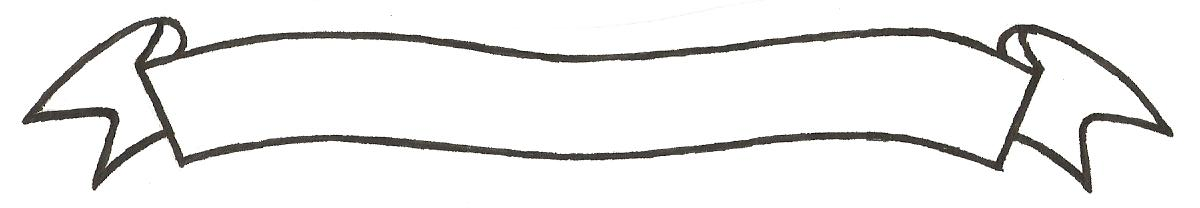 MERU UNIVERSITY OF SCIENCE AND TECHNOLOGYP.O. Box 972-60200 – Meru-Kenya. Tel: 020-2069349, 061-2309217. 064-30320 Cell phone: +254 712524293, +254 789151411 Fax: 064-30321Website: www.must.ac.ke  Email: info@must.ac.ke    University Examinations 2016/2017FIRST YEAR, FIRST SEMESTER EXAMINATION FOR THE DEGREE OF BACHELOR OF SCIENCE IN FOOD SCIENCE AND TECHNOLOGY, BACHELOR OF SCIENCE IN FOOD SCIENCE AND MANAGEMENT, BACHELOR OF SCIENCE IN HUMAN NUTRITION AND DIETETICS, BACHELOR OF SCIENCE IN ANIMAL HEALTH AND PRODUCTION.SZV 3100: PRINCIPLES OF BIOLOGYDATE: DECEMBER, 2016                                                                          TIME: 2 HOURSINSTRUCTIONS: -	Answer question one and any other two questionsQUESTION ONE (30 MARKS)Differentiate between the following;						(4 marks)Ecosystem and CommunityGrowth and DevelopmentOutline the significance of seed dispersal.					(5 marks)Give the disadvantages of pesticides.						 (3 marks)Explain the meaning of the following anatomical terms.			(4 marks)Median planeVentralDescribe the cell theory.							 (5 marks)Distinguish between prokaryotic cells and eukaryotic cells.			 (5 marks)Explain any two stages of cellular growth.					 (4 marks)QUESTION TWO (20 MARKS)Discuss the tissues in a vertebrate.							(20 marks)QUESTION THREE (20 MARKS)Explain the factors affecting seed germination.				 (10 marks)Discuss any five factors affecting plant growth.				(10 marks)QUESTION FOUR (20 MARKS)Discuss the impacts of uncontrolled human population growth on the biosphere.	 (20 marks)QUESTION FIVE (20 MARKS)Discuss the processes used in migration of substances in the cell.		 (10 marks)Discuss the adaptations of animal dispersed fruits and seeds.		(10 marks)